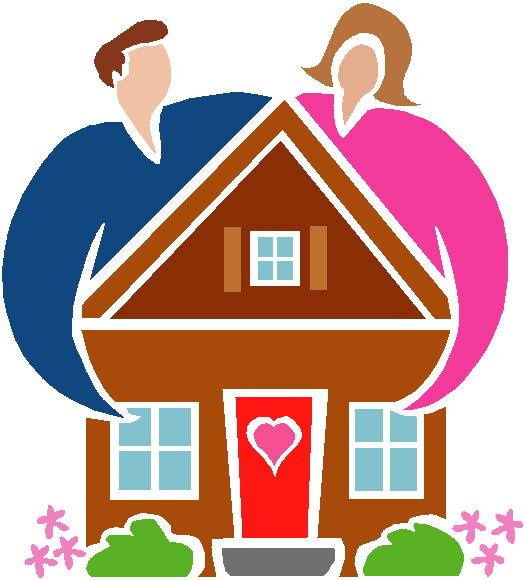 Ежемесячная газета выпускается на общественных началах и на добровольные взносы.   Победа в Великой Отечественной войне — подвиг и слава нашего народа.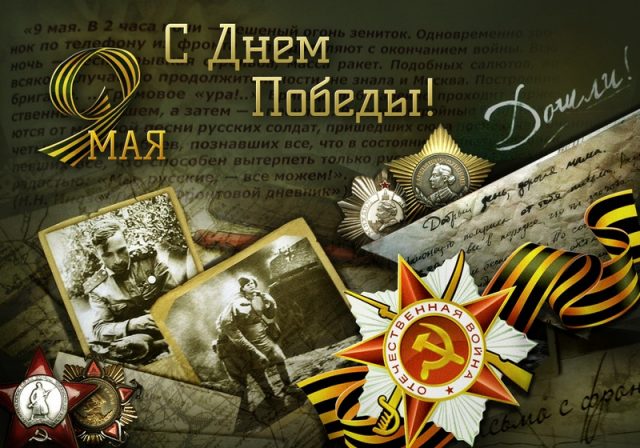      Нет в нашей стране более светлого и трогательного праздника, чем День Победы, который отмечает весь народ.     Это наши уважаемые ветераны войны, которых с каждым годом становится меньше, труженики тыла, ковавшие Победу в тылу, дети войны, на чьи плечи легли все тягости военных и послевоенных лет, наша молодежь, школьники, дети.     Главному  празднику  нашей страны  в мо Толпуховская  администрация были посвящены все многочисленные мероприятия, которые проводились накануне 9 мая и в День Победы. Это и праздничные концерты «Салют Победы», многочисленные акции, такие как «Чистый двор», «День  добрых дел»,  «Поздравь ветерана», поздравления и вручение подарков ветеранам войны и конечно же открытие новых обелисков на территории  поселения.    Толпуховская  администрация  самое  многочисленное  муниципальное образование  в Собинском районе, 3тыс.население, 25 населенных пунктов.      На территории поселения  9  памятников павшим героям землякам.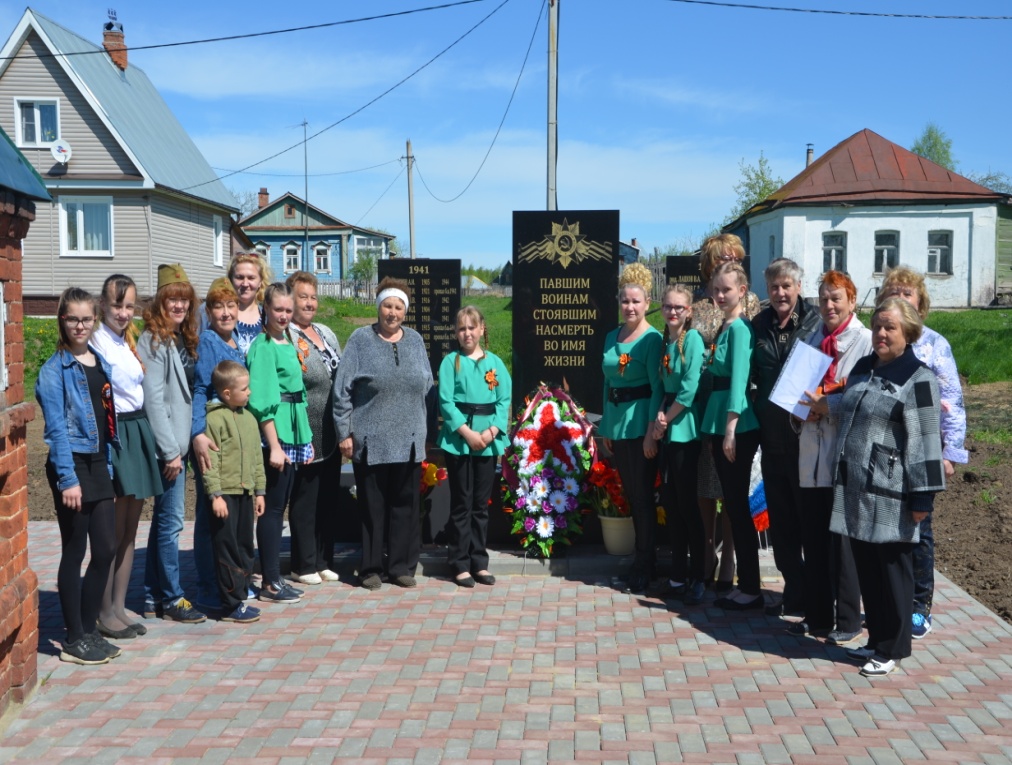      В этом году открыли еще два  в  д. Сулуково  и  часовня   в д.Толпухово,  которые  были построены на общественные средства и средства  спонсоров .На фото открытие памятника в д.Сулуково.    С большим  воодушевлением и чувством глубоко патриотизма жители деревни  Толпухово  присутствовали на открытии  часовни.Божественную литургию возглавил митрополит Владимирский и Суздальский Евлогий.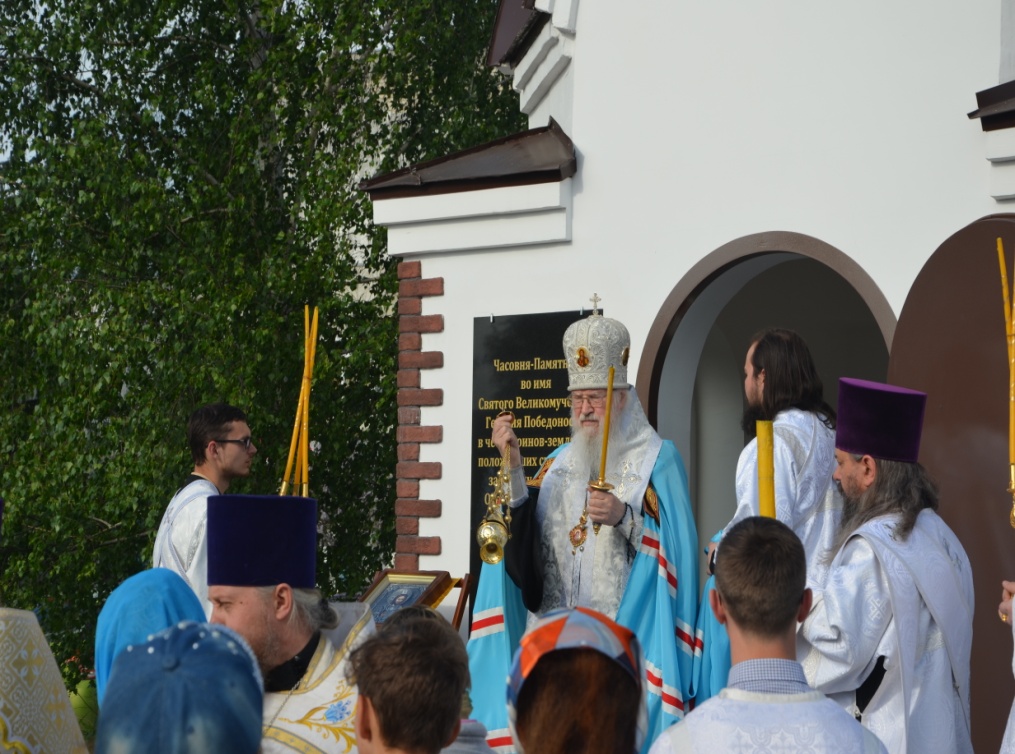   Его Высокопреосвященству сослужили  благочинный Собинского района протоиерей Виктор Тарасов.  Также  на службе молились настоятельница Николо-Волосовского  монастыря игумения Ефиминия  с сестрами.    В приветственном слове  митрополит Евлогий  рассказал о подвиге святого великомученика Георгия: «Образ великомученика Георгия – один из самых необычных в Церкви: он был воином не только в земной жизни, но стал и духовным воином на ниве Христовой. Подвиг святого великого великомученика Георгия – это явление особой силы духа и веры, которой он отличился перед Богом. Вознося хвалу Господу, будем просить и нам той же силы и веры, которую явил перед Ним святой Георгий Победоносец».           После выступления митрополита Владимирского и Суздальского Евлогия   было  исполнено песнопение   «Вечную память» по погибшим солдатам .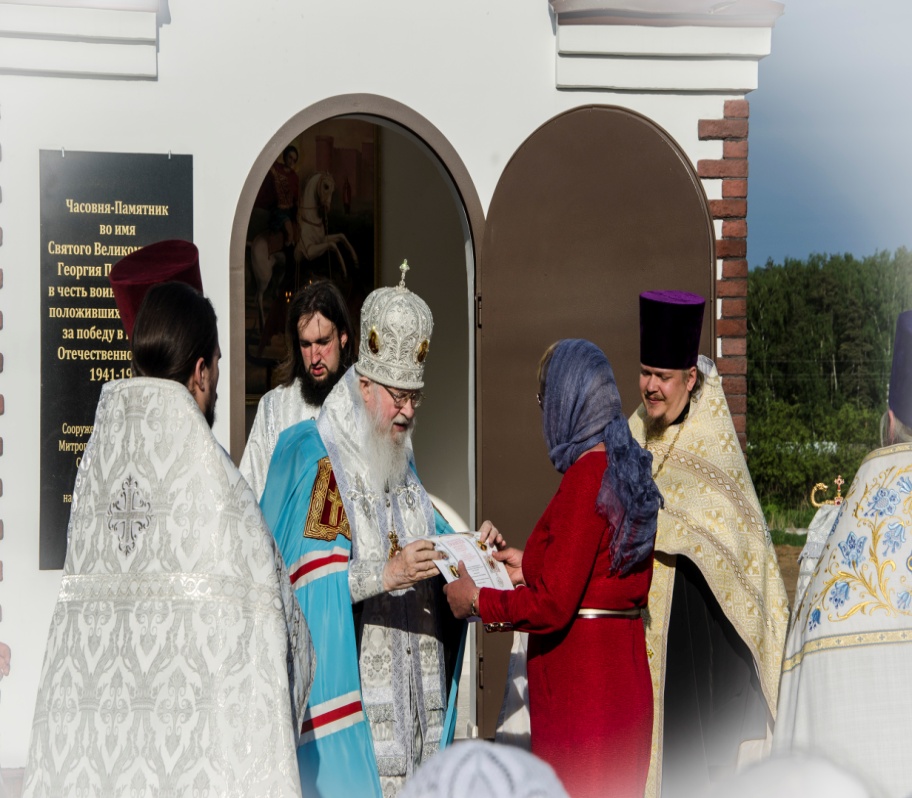 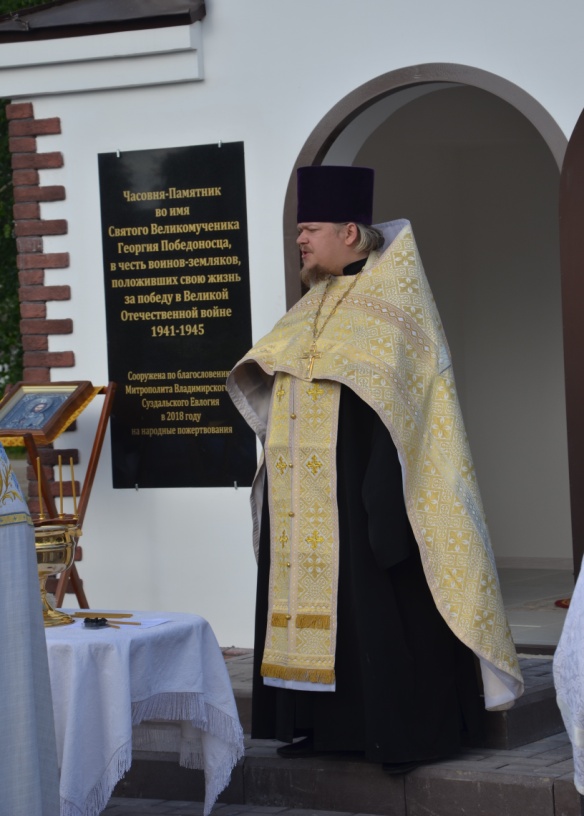 Затем главе администрации И.Е.Абрамовой  митрополитом Евлогием  была преподнесена  Благодарственная  грамота.Акция "Бессмертный  полк".       Третий  год  подряд    в  д.Толпухово проходит  акция  "Бессмертный полк» . В этом году  митинг  состоялся у  часовни святого Георгия Победоносца.      Толпуховцы  шествовали по центральной улице  деревни одной большой колонной «Бессмертного полка». Почти у каждого в руках  фотографии родственников – солдат той далекой войны.  С каждым годом количество участников праздничного шествия растет. По приблизительным данным 9 мая в  колонне  шли  около  ста  человек  человек.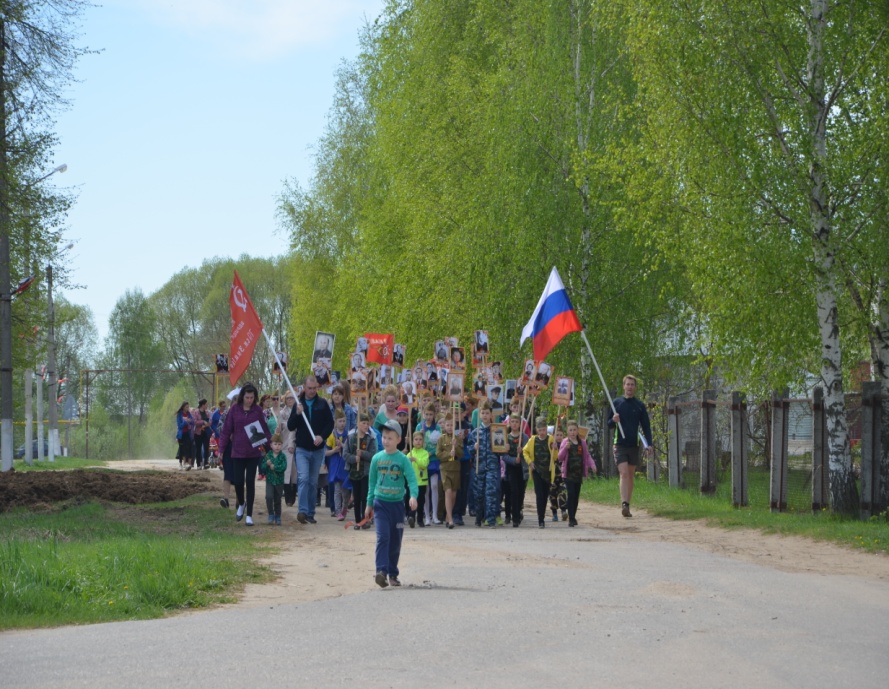   " 9 Мая, в День Победы в Великой Отечественной Войне, Русская Православная Церковь поминает усопших воинов. В этот день Церковь молится не только о положивших свою жизнь за Отечество и народ на поле брани, но и за всех страдальчески погибших в 1941–1945 годах – весь небесный бессмертный полк" - сказал в своей  речи  благочинный Собинского района протоиерей Виктор Тарасов.      Минутой молчания  толпуховцы  почтили память земляков, защищавших Отечество от врага.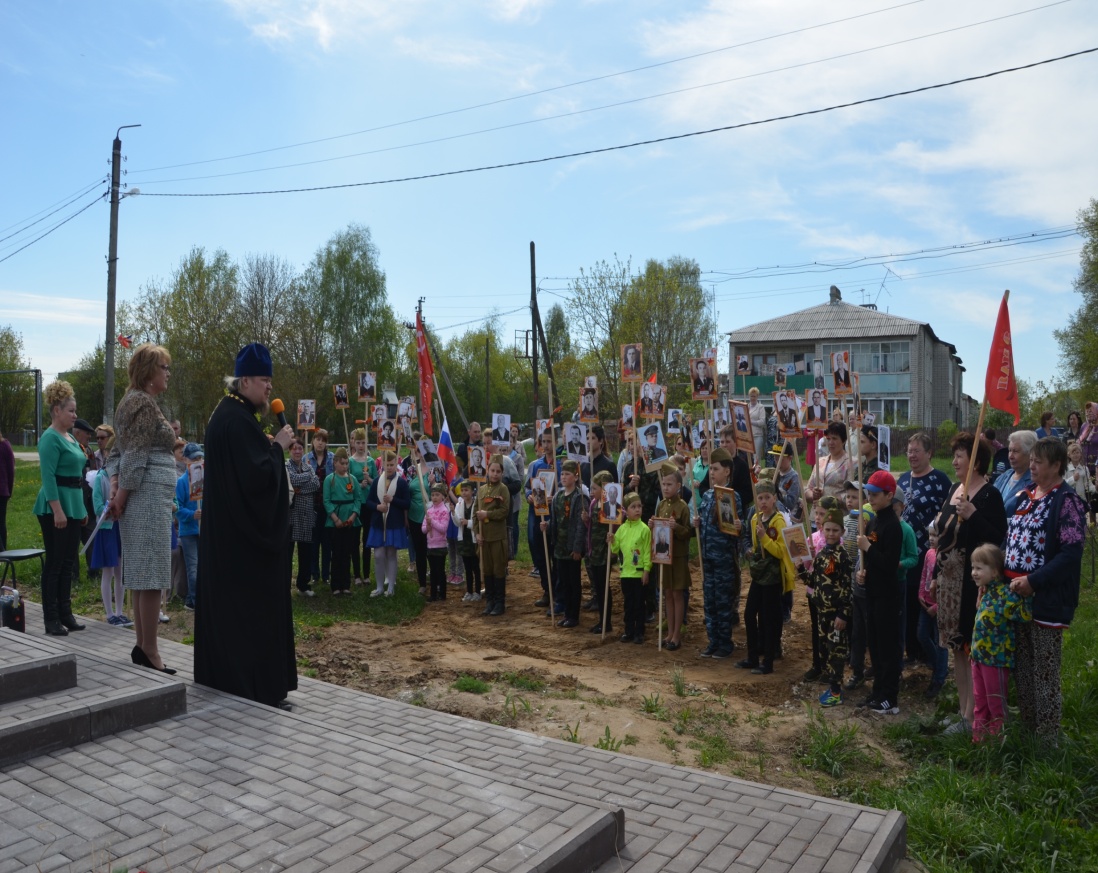   По окончании митинга все присутствующие были приглашены в  МБУК "Толпуховский Дом  культуры"  культуры   на праздничный концерт. 9 мая мы отдаем почести всем, кто приближал Победу, кто защищал Родину от фашистских захватчиков и дошел до Берлина. Слава героям! Вечная слава и вечная память!День памяти и скорби.22 июня  2018 года  в День Памяти  и Скорби у часовни св. Георгия Победоносца  в д.Толпухово  состоялся   митинг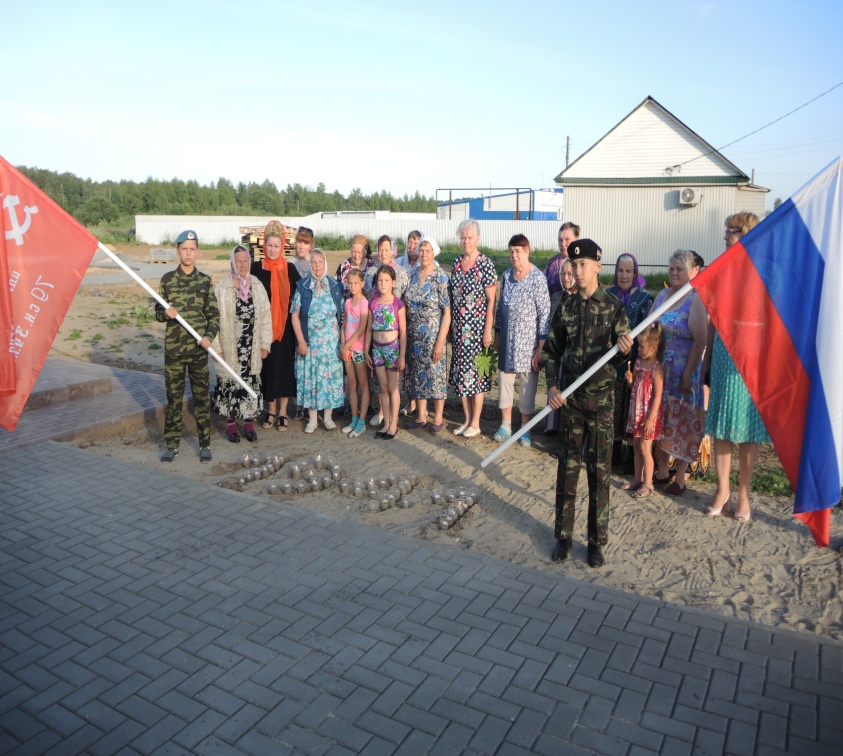  "Зажги свою свечу".После  митинга  Благочинный   Собинского   района  протоиерей Виктор Тарасов  совершил заупокойную литию по  погибшим  в годы  ВОВ. 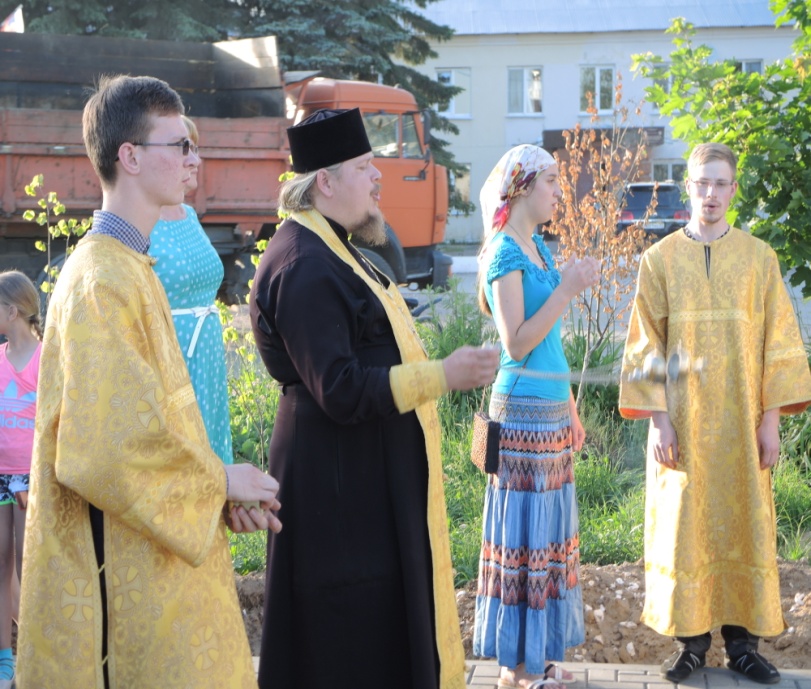 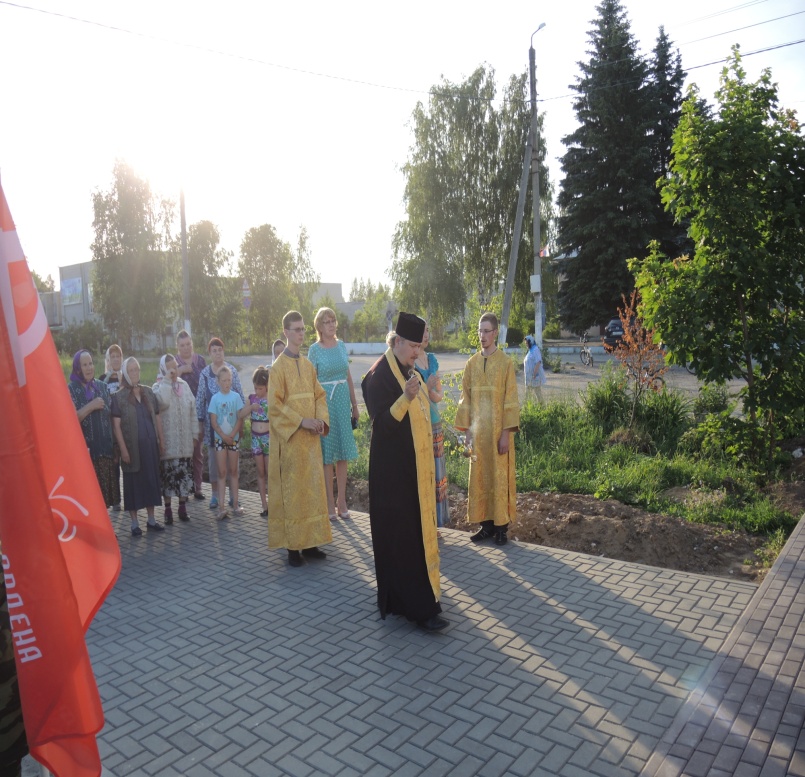      По окончании  богослужения  жители д.Толпухово  зажгли  свечи , чтобы  таким  образом  стать участниками   международной акции  "Свеча  памяти", участники которой с 2009 года ежегодно накануне Дня памяти и скорби 22 июня, Дня Победы 9 мая и в другие памятные дни зажигают свечи в честь 27 миллионов погибших в Великой Отечественной войне 1941–1945 гг. и всех павших в боях за Родину.День Победы навсегда останется тем праздником для россиян, который встречают с замиранием сердца и со слезами на глазах. Вечная память героям!

В газете используются материалы Интернет. Газета выпускается при поддержке Администрации Толпуховского поселения.
                                                               Выпуск  готовила Г.Э.Бочкина. Все материалы, которые Вы хотите разместить в газете, просим приносить в Дом культуры или  в библиотеку. Телефон для справок    8(49242) 5-75-38, 8-905-142-38-31 Газета  выходит в электронном виде, на официальном сайте Администрации Толпуховского сельского поселения:  